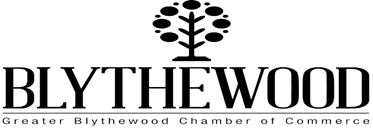 PO Box 1055, Blythewood, SC 29016       www.blythewoodchamber.comDear Students, Parents, and Guidance Counselors,For 2022, the Greater Blythewood Chamber of Commerce Board of Directors has designated the award of 3 individual $2,000 scholarships to deserving local area students seeking a college degree in a business-related field.  All high school seniors residing or attending school in the Blythewood 29016 zip code, as well as seniors of active GBCC members that are planning to attend institutions of higher learning are eligible to apply.  Selection is based on the following:Need of Financial Assistance – 20%Scholastic Achievement – 30%School Involvement – 10%Community Service – 10%Essay – 10%Interview – 20%.To be considered, the following items MUST be included with your application:Completed and signed Scholarship Application formUnofficial transcript copy signed and sealed by a guidance counselorLetter of academic recommendation from a school representative or teacher. If home schooled, the letter should be from an employer, minister, or teacher other than the parent.An essay (500 words or less, typed double spaced) about a book or piece of literature that has affected you and whyAn acceptance letter from the school the student plans to attendLetter of Estimated Family Contributions (EFC) from FAFSA.Incomplete applications will NOT be considered.  Applications must be postmarked by Friday, April 29, 2022, and mailed to:Scholarship Chairc/o The Greater Blythewood Chamber of CommercePO Box 1055Blythewood, SC 29016Applicants must agree to be available for an interview on Monday, May 16, 2022 and/or Wednesday, May 18, 2022.  The winner will be announced at our June 14th, 2022 breakfast meeting at Doko Manor.Sincerely,Greater Blythewood Chamber of CommercePlease Complete and return the following pages with required documentsScholarship applicationApplicant Information:Name: 											Address: 										Telephone Number: 									Father/Guardian Information:Name: 											Address: 										Occupation: 										Employer: 										Father’s/Guardian’s Approximate Annual Salary (including commissions): 		Mother/Guardian Information:Name: 											Address: 										Occupation: 										Employer: 										Mother’s/Guardian’s Approximate Annual Salary (including commissions): 		I will be seeking the following business-related degree in college:Degree:  											Name of College:  										Higher Education Cost Information:Number of dependent children living at home (including applicant): 			Number of dependent children in college (not including applicant): 			Cost per year of school you are planning to attend: 			_______  +  _______  +  _______     =  _______(tuition)       (housing)     (meal plan)       (total)Scholarships, Grants & Financial Aid:IMPORTANT: Attach a Letter of Estimated Financial Contribution from the Federal Government (after the completion of FAFSA application.)How much of the EFC will be coming from Student Loans? 			List below other anticipated scholarships (i.e. Palmetto Fellows, Life, Hope), grants, financial aid, etc. that you will receive and specify how many dollars per year. Please list separately by category.  Please explain if these are recurring funds or a one-time allotment.________________________________________________________________________           ___________												___________________________________________________________________________________												___________________________________________________________________________________												___________________________________________________________________________________Financial Assistance:State the reason(s) you need financial assistance. 												___________________________________________________________________________________												___________________________________________________________________________________												___________________________________________________________________________________												___________________________________________________________________________________Applicant Introduction:Provide a brief written introduction of yourself. 												___________________________________________________________________________________												___________________________________________________________________________________												___________________________________________________________________________________												___________________________________________________________________________________Applicant’s Scholastic Achievement & Student Involvement:List below your community service activities, work, and volunteer jobs												_________________________________________________________________________________												_________________________________________________________________________________												_________________________________________________________________________________												_________________________________________________________________________________List below your school involvement including extracurricular activities (athletics, music, school offices held, etc.). 												_________________________________________________________________________________												_________________________________________________________________________________												_________________________________________________________________________________	_________________________________________________________________________________List below any academic recognition, awards, or honors you have received. 												_________________________________________________________________________________												_________________________________________________________________________________	                     _________________________________________________________________________________	_________________________________________________________________________________IMPORTANT: Attach a typed, double-spaced essay (500 words or less) about a book or piece of literature that has affected you and why.Applicant’s Signature: 										Parent/Guardian’s Signature: 									